Student Name:  	Fine Arts:2101	Art Foundations 12102	*Art 2D – semester 2104	*Art 3D – semester2211	Band 2 Brass Concert – full year2212	Band 2 Woodwind Concert – full year 2224	*Band 3 Percussion – full year2220	*Band 3 Symphonic - full year2225	*Band 3 Jazz – full year 0 period2304	Choir 1 Soprano/Alto - semester2305	Choir 1 Tenor/Bass - semester2307	*Choir 2 Mixed Chorale – semester  2308	*Choir 2 S/A Cadence - semester2310	*Choir 3 Concert – full year2405	Orchestra 1 – full year2406	*Orchestra 2 - full yearCTE:7403	FCS Exploration (Sewing/Foods) – semester*These classes have prerequisites and/or other requirements, see the course description for requirements.7810	Exploring Technology (Metals/Woods) – semester 7743	Creative Coding 1 - semester7775	*Intro. To Python – semesterLanguages:3110	Spanish I – full year3142	*Spanish 4 Honors DLI – full year3135	*DLI Spanish Culture and Media3210	French I – full yearElectives:213	Peer Tutor – semester1041	Beginning Dance – semester4154	Literature Survey - semester4230	Enriched Reading - semester 4335	Creative Writing 1 – semester4340	*Creative Writing 2 - semester 4531	Civics - semester 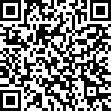 4615	We the People - semester 6600	Hacking STEM - semester 5905	*Math Lab – full yearEnrollment limited by application – Do not list on this card:211	*Summit Aide – semester6600	*Hacking STEM Minecraft Edition7744	*Robotics – semester*Student Government – full year 4360	*Yearbook/Newspaper – full year*Cheerleading – full year 2606	*Dance Company – full yearLink to Farmington Junior High Course Catalog